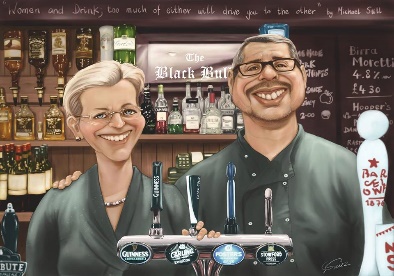 THE SWAN INNCall 01296714404 to place your orderBreakfast Menu served 9-11a.m.FULL ENGLISH BREAKFAST £8.952x Bacon, Sausage, Hash Brown, Baked Beans, 2 x Fried Eggs, Mushrooms, a Grilled Tomato, Black Pudding & Fried Bread.BREAKFAST BAGUETTES £5.95Including butterChoose 3 from the following: -Bacon, Sausage, Egg , Mushrooms, Onions, Hash Browns & Black Pudding